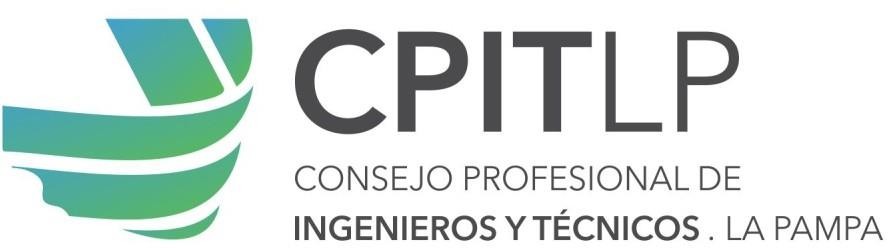 ENCOMIENDA DE TAREAS PROFESIONALESLugar y Fecha:............................................................................................................................DATOS DEL PROFESIONAL:Apellido y Nombre:................................................................................ Mat. N°:......................Título:............................................................................. C.U.I.T.:……………………..................Domicilio:..................................................... Localidad:..................... Tel.:................................DATOS DEL COMITENTE:Apellido y Nombre:......................................................................................................................................Documento (Tipo y N°):..............................................................................................................Domicilio:........................................... Localidad:.......................... Tel.:.....................................CUALES: ...................................................................................................................................Leído y ratiﬁcado se suscribe/n.	ejemplares de un mismo tenor y a un solo efecto.-......................................................	......................................................Firma y Sello Profesional		Firma Comitente VISADO CPITLPUrquiza 564 - CP (6300) Santa Rosa (La Pampa) / Telefax: 02954 – 429781 / e-mail: santarosa.cpitlp@gmail.comAv. San Martín Nº 49 - CP (6360) General Pico (La Pampa) / Telefax: 02302 – 425623 / e-mail: generalpico.cpitlp@gmail.comPROYECTOMEDICIÓNCÁLCULOREPRESENTACIÓN TÉCNICADIRECCIÓN DE OBRAOTRAS LABORES (aclarar en cuales)Proyecto:Cálculo:Dirección de Obra:Medición:Representación Técnica:Otras Labores:HONORARIO TOTAL:HONORARIO TOTAL: